Thank you for your interest in this post. The following information is necessary to ensure that full consideration can be given to all candidates. The information given will be treated as confidential. Please complete the application form in black ink or type and ensure you complete all the sections. The Declaration must be signed and can be found on the reverse of this form. When submitting this form electronically you will be required to confirm the information is accurate by ticking the box in section 14. If you have any special requirements and/or require reasonable adjustments to enable you to complete this form and/or during the recruitment process please contact the school office.Section 1 – Personal and Post detailsTitle: 	First name: 	Surname: Previous names: 		Date of birth: Home telephone no: 		Mobile number: Home email address: 	Work telephone number: 	Work email address:Address: National Insurance no: Application for appointment as:Closing date: Do you have the right to work in the UK?	Yes 		No How did you find out about the vacancy? Section 2 – Present employment (if currently employed)Name of employer: Address of employer: Current post title: 		Date appointed: Grade / salary range: 		Current salary: Notice required: 		Allowances received: Reason for leaving: Please indicate whether or not you are happy to be contacted at work? 	Yes 	   No Brief outline of duties in your current or most recent job:Section 3 – Previous EmploymentPlease include all full time and part time positions.  Please list the most recent first and continue on a separate sheet if necessary.Section 4 – Breaks in Employment HistoryIf you have had any breaks in employment since leaving school, give details of these periods and your activities during these times e.g. unemployment, career break, voluntary work, training. Section 5 – Ability to travel (if required)Do you have a valid driving licence? 	Yes 	   No Do you have access to a vehicle which you are able to use for work purposes?	Yes 	   No If not, are you able to travel, for work purposes, by another means of transport?	 Yes 	   No  Section 6 – Secondary school education (please list most recent first)Section 7 – Continuing education (university, college, apprenticeship etc. Please list most recent first)Section 8 – Professional qualifications (to include details of professional association membership)Do you hold Qualified Teacher Status (QTS)? 	Yes 	   No If ‘yes’, please provide your Teacher Reference Number: Please provide the dates of your NQT Statutory Induction Period (if qualified since August 1999):Start date: 			Completion date: Non-teaching Professional Qualifications: Section 9 – Other relevant training and development (attended in the last five years; please list most recent first and continue on a separate sheet if necessary)Section 10 – Personal Interests (Please give brief details of any hobbies / interests that you have)Section 11 – Information in support of this applicationPlease use the person specification as a prompt to describe the experience, skills, competencies and qualifications that make you suitable for this job.  These may have been gained from your work experience, any voluntary or community work or any other organisation you may have been involved with.  You should ensure that any information submitted reflects your experience relating to the competencies that are detailed in the Person Specification (please continue on a separate sheet if necessary).  If you are a teacher, please provide details of any specialist teaching experience/skills you possess that may be relevant to the post. Section 12 – References (Please give the name and addresses of your two most recent employers (if applicable).  If you are unable to do this, please clearly outline who your referees are. In the case of school references, this should be the Headteacher (or Chair of Governors for Headteacher positions). Applicants must ensure referees consent to be contacted and for reference information to be held for a period of 6 months).Note: 	(i)   Referees will be contacted before interviews.	(ii)  If either of your referees know you by another name please give details. 	(iii) The school may contact other previous employers for a reference without your consent.(iv)  References will not be accepted from relatives or from people writing solely in the capacity of friends.Section 13 – Close personal relationshipsAre you a relative or partner, or do you have a close personal relationship with, any employee, Trustee or Governor of the establishment to which your application is being made?  Yes 	   No If ‘yes’, please state the name(s) of the person(s) and relationship (see notes below). Failure to disclosure a close personal relationship as above may disqualify you.  Canvassing of Governors, Trustees, County Councillors or senior Managers of the School by or on your behalf is not allowed. Section 14 – DeclarationsShortlisted candidates will be asked to complete a Self-Disclosure Form (SD2) to disclose whether: they have any unspent conditional cautions or convictions under the Rehabilitation of Offenders Act 1974; orthey have any adult cautions (simple or conditional) or spent convictions that are not protected as defined by the Rehabilitation of Offenders Act 1974 (Exceptions) Order 1975 (Amendment) (England and Wales) Order 2020.they are subject to any prohibitions relevant to the roleThe amendments to the Rehabilitation of Offenders Act 1974 (Exceptions) Order 1975 (2013 and 2020) provides that when applying for certain jobs and activities, certain convictions and cautions are considered ‘protected’. This means that they do not need to be disclosed to employers, and if they are disclosed, employers cannot take them into account. Guidance notes are available to accompany the SD2 form to assist candidates with information which must be disclosed. Any information disclosed will be treated in the strictest confidence. Where appropriate for the role, a disclosure/status check will be sought from the Disclosure and Barring Service (DBS) in the event of a successful application, along with other relevant pre-employment checks. Shortlisted candidates applying for a relevant post in a school setting covered by the Childcare (Disqualification) Regulations 2018 (“the Regulations”) will be asked to complete a Disqualification Declaration Form.
A disqualified person may only be employed in a relevant post if they obtain a waiver from Ofsted. A copy of the Disqualification Declaration Form is available from the school office if you wish to review this Form prior to submitting your application.Safer Recruitment DeclarationIt is unlawful for a person who is barred from working with children to apply to work in a regulated position. I certify that I am not disqualified from working with children or subject to any sanctions imposed by a regulatory body which would prohibit or restrict me from applying for this post.Data Protection I acknowledge that by completing this form the school will hold and process personal data (including special categories of data e.g. information about health) about me in line with their data protection policy. I acknowledge that the school will use/process this information for the duration of the recruitment process. I acknowledge this information will only be shared in line with the Privacy Notice.If I am the successful applicant I acknowledge that this information will be retained in line with the school’s retention schedule.  If I am not the successful candidate I acknowledge this information will be retained by the school in a secure electronic/paper system for no longer than 6 months from the date of the appointment of the successful candidate.All forms submitted (in paper or electronic format) will be held securely by the school in line with their data protection policy.              Declaration and SignaturePlease read the following statement and information relating to your application carefully. By ticking the box below, signing and submitting this form you are certifying that the information you have supplied is accurate and confirming that the declarations are true to the best of your knowledge.  Any false information will result in the withdrawal of any offer of employment or, in the event of employment, in disciplinary investigation by the school which may result in dismissal.I certify that the information I have supplied on this form is accurate and true to the best of my knowledge.Name: __________________________ Date: ______________________Signed: _________________________		If this form is submitted electronically you may be asked to sign a physical form if your application is progressed.Thank you for applying for this post and your interest in working for us. It is not our normal practice to acknowledge receipt of applicationsIf you have any special requirements and/or require reasonable adjustments to enable you to complete this form and/or during the recruitment process please contact the above mentioned.Saffron Academy Trust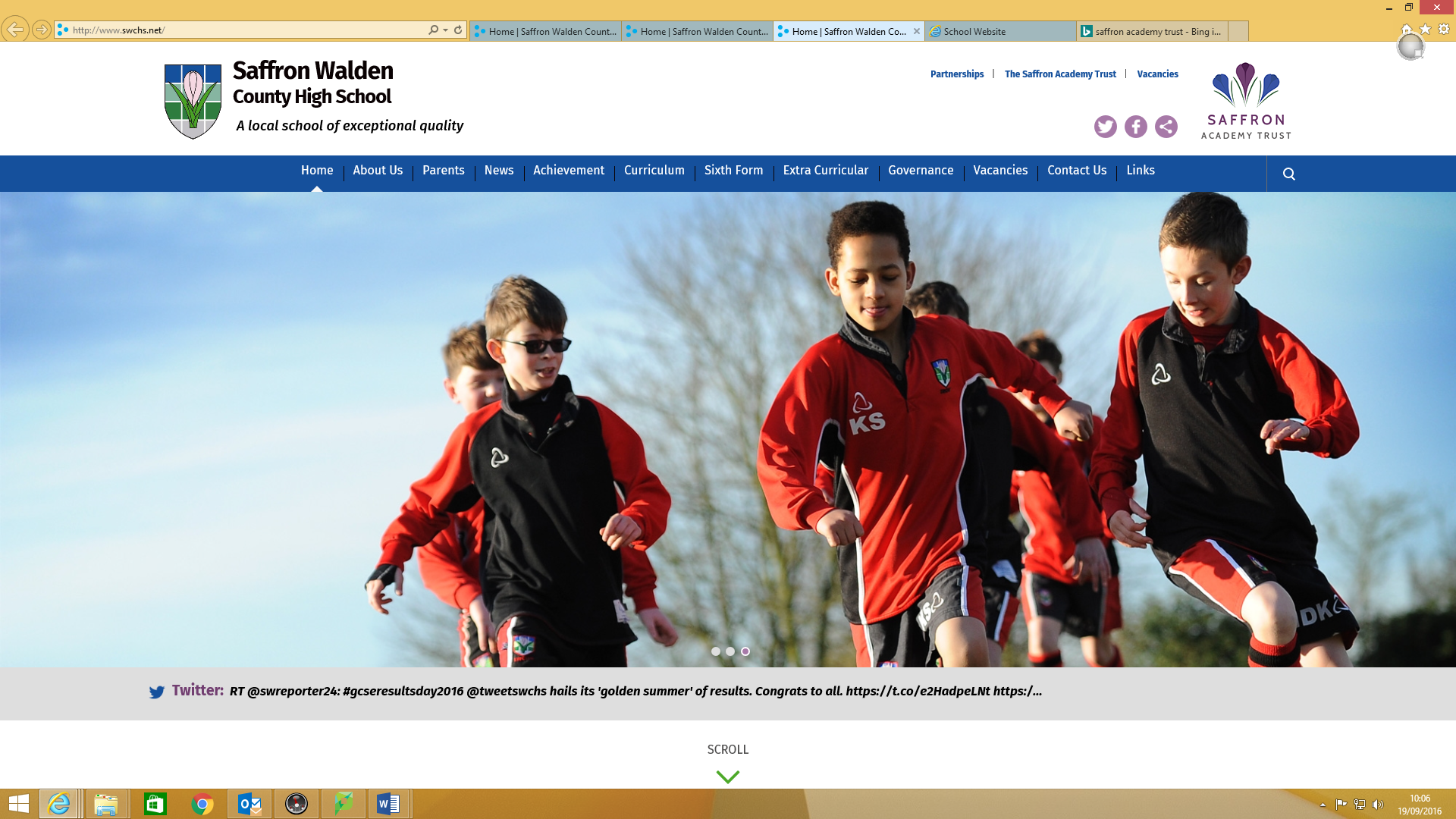 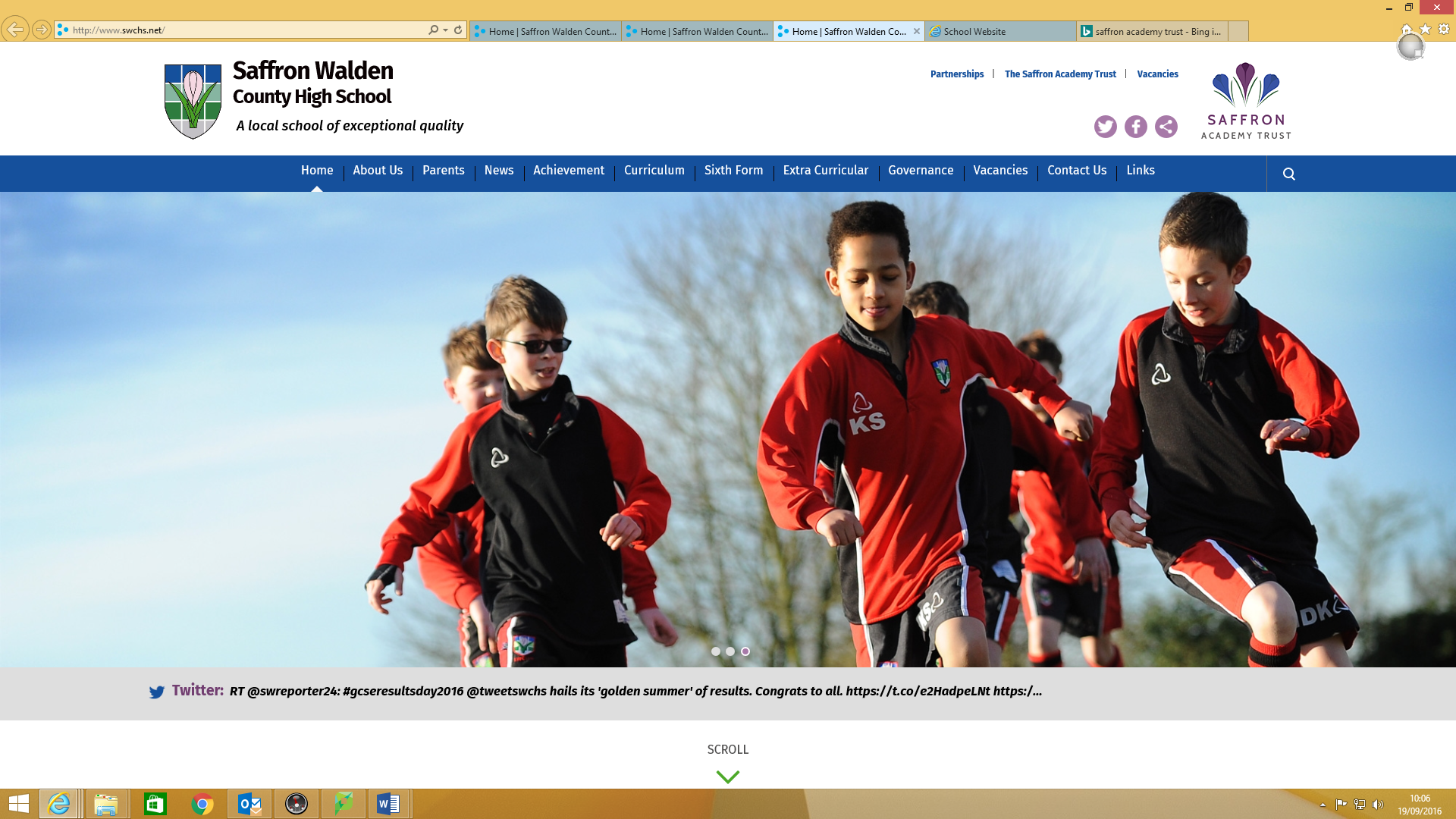 Recruitment and Selection Policy StatementSaffron Academy Trust is committed to:safeguarding and promoting the welfare and safety, and the spiritual, moral, social and cultural development, of children and young people;promoting equality of opportunity and community cohesion where the diversity of different backgrounds and circumstances is appreciated and positively valued;promoting the fundamental British values of democracy, the rule of law, individual liberty and mutual respect and tolerance for those with different faiths and beliefsand expects all staff, volunteers and other workers to share this commitment. It is recognised that this can only be achieved through sound procedures, good inter-agency co-operation and the recruitment and retention of competent, motivated employees who are suited to, and fulfilled in the roles they undertake. 2.	Saffron Academy Trust recognises the value of, and seeks to achieve a diverse workforce which includes people from different backgrounds, with different skills and abilities. We are committed to ensuring that the recruitment and selection of all is conducted in a manner that is systematic, efficient, effective and promotes equality of opportunity.  Selection will be on the basis of merit and ability, assessed against the qualifications, skills and competencies required to do the job.  We will uphold obligations under law and national collective agreements to not discriminate against applicants for employment on the grounds of the protected characteristics of age, sex, sexual orientation, marriage or civil partnership, pregnancy, gender re-assignment, disability or health, race(which includes colour, nationality and ethnic origin), religion or belief.   3.	We will implement robust recruitment procedures and checks for appointing staff and volunteers to ensure that reasonable steps are taken not to appoint a person who is unsuitable to work with children, or who is disqualified from working with children, or does not have the suitable skills and experience for the role. 4.	We will ensure that the terms of any contract with a contractor or agency requires them to adopt and implement measures described in this procedure. We will monitor the compliance with these measures and require evidence that relevant checks have been undertaken for all workers deployed.5.	The following pre-employment checks will be required where applicable to the role and setting: receipt of satisfactory referencesverification of identitya satisfactory DBS disclosure if undertaking Regulated Activityverification that you are not barred from working with Children  verification that you are not prohibited from teaching verification of medical fitness for the particular roleverification of qualifications and of professional status where required e.g. QTS status the production of evidence of the right to work in the UKverification of successful completion of/exemption from statutory induction period verification that you are not subject to a section 128 direction preventing you from holding a management position within a schoola declaration that you are not disqualified from working with children by virtue of the Childcare (Disqualification) Regulations 2018 or that you have provided a valid disqualification waiver from Ofsted NB It is illegal for anyone who is barred from working with children to apply for, or undertake Regulated Activity.6.	We will keep and maintain a single central record of recruitment and vetting checks, in line with the current DfE requirements.7.	All posts/voluntary roles that give substantial unsupervised access to children and young people are exempt from the Rehabilitation of Offenders Act 1974 and therefore all preferred candidates will be required to declare spent and unspent convictions, cautions and bind-overs (save for those offences that are subject to filtering by the Police) prior to their offer of employment being confirmed. When making a recruitment decision we will disregard any filtered convictions/cautions/reprimands which were disclosed in error. Applicants will be required to sign a DBS consent form giving  consent for the DBS certificate to be copied and shared (within strict guidelines) for the purposes of considering suitability for employment and/or consent for an online status check to be carried out in the event that the applicant subscribes to the DBS update service.  A previously issued Disclosure and Barring Service Certificate will only be accepted in certain restricted circumstances or where you subscribe to the DBS update service and the appropriate online status checks have been satisfactory.Saffron Academy Trust is committed to ensuring that people who have convictions / cautions / reprimands on their record are treated fairly and given every opportunity to establish their suitability for positions. Having a criminal record will not necessarily be a bar to obtaining a position, except in the case of school settings covered by the Childcare (Disqualification) Regulations 2018 where certain convictions, cautions or warnings will mean an individual is disqualified from working in that setting and will prohibit employment at the school (unless a waiver can be obtained from Ofsted).Positive disclosures will be managed on a case by case basis taking into account the nature, seriousness and relevance to the role. The following factors will be considered in each case:The seriousness/level of the disclosed information e.g. was it a caution or a conviction.How long ago the incident(s) occurred and whether it was a one-off incident or part of a repeat history/pattern.The circumstances of the offence(s) being committed and any changes in the applicant’s personal circumstances since then.The country where the offence/caution occurred.Whether the individual shows or has shown genuine remorse.If the offences were self-disclosed or not (non-disclosure could, in itself, result in non-confirmation of employment on the grounds of trust, honesty and openness).  Our procedures are operated in accordance with The Disclosure and Barring Service Code of Practice in relation to the processing, handling and security of Disclosure information. 8. 	We processes personal data collected during the recruitment process in accordance with its data protection policy.  Data collected as part of recruitment process is held securely and accessed by, and disclosed to, individuals only for the purposes of completing the recruitment process. On the conclusion of the process, data collected will be held in accordance with the school’s retention schedule. A copy of our Recruitment Procedure is available upon request.EmployerStart dateEnd dateJob titleReason for leavingBreak start dateBreak end dateReason for break School nameFrom (date)To (date)Qualifications / subjects obtained and awarding bodyGradeDate grade awardedName of establishmentFrom (date)To (date)Qualifications obtained (and awarding body)GradeDate grade awardedBrief description or title of courseDate attendedOrganising bodyReferee 1Referee 2Title: Title: Name: Name: Address: Address: Position: Position: Relationship to applicant: Relationship to applicant: Period of time the referee has known the applicant (years):  Period of time the referee has known the applicant (years):  Email address: Email address: Contact number: Contact number: 